Правила поведения на водеЧаще всего несчастные случаи на воде бывают связаны с купанием в необорудованных местах, катанием на лодках и других плавсредствах.В городских водоемах опасно купаться в непроверенных местах и особенно прыгать с импровизированных вышек. Поэтому, собираясь купаться, особенно если среди вас маленькие дети, не поленитесь лишний раз проверить состояние дна.Запрещается заплывать за ограждение (буйки) указывающее водные границы между водной акваторией и местом, предназначенным для купания.Категорически запрещается купание в нетрезвом состоянии т. к. многократно увеличиваются шансы утонуть.Не рекомендуется устраивать игры на воде с подныриванием друг под друга, хватать за ноги и за руки.Не пытайтесь переплывать реки, озера т. к. вы можете не рассчитать свои силы.Ни в коем случае не оставляйте без присмотра вблизи открытой воды малолетних детей. Они могут утонуть мгновенно. Даже на мелководье будьте с ними рядом.Для того чтобы избежать несчастного случая на воде:Необходимо:Пользоваться оборудованными пляжами. Если их нет, определить постоянное место для купания, проверив его с точки зрения безопасности.Научиться плавать.Перед тем как совершать дальние заплывы, научиться отдыхать на воде, лежа на спине и «поплавком».Нельзя:Прыгать с обрывов и случайных вышек, не проверив дно.Заплывать за буйки или пытаться переплывать водоемы.Выплывать на судоходный фарватер.Купаться в нетрезвом виде.Устраивать в воде опасные игры.Долго купаться в холодной воде.Далеко отплывать от берега на надувных матрасах и кругах, если вы не умеете плавать.Находясь в лодках, ОПАСНО – пересаживаться, садиться на борта, перегружать лодку сверх установленной нормы, кататься возле шлюзов, плотин, посреди фарватера реки.Нельзя оставлять детей без присмотра возле воды.Разрешать купаться детям в незнакомых местах, тем более прыгать с обрывовРазрешать детям далеко заплывать.Заходить в воду без надувных кругов и дальше чем по пояс, если ребенок не умеет плавать.Неотложная  помощь  при  утопленииКраткий алгоритм действий:Убедись, что тебе ничто не угрожает. Извлеки пострадавшего из воды. (При подозрении на перелом позвоночника — вытаскивай пострадавшего на доске или щите.)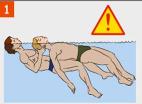 Уложи пострадавшего животом на свое колено, дай воде стечь из дыхательных путей. Обеспечь проходимость верхних дыхательных путей. Очисти полость рта от посторонних предметов (слизь, рвотные массы и т.п.).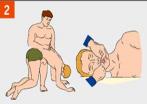 Вызови (самостоятельно или с помощью окружающих) «скорую помощь».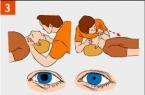 Определи наличие пульса на сонных артериях, реакции зрачков на свет, самостоятельного дыхания.Если пульс, дыхание и реакция зрачков на свет отсутствуют — немедленно приступай к сердечно-легочной реанимации. Продолжай реанимацию до прибытия медицинского персонала или до восстановления самостоятельного дыхания и сердцебиения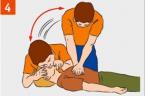 После восстановления дыхания и сердечной деятельности придай пострадавшему устойчивое боковое положение. Укрой и согрей его. Обеспечь постоянный контроль за состоянием!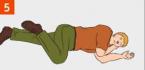 ОРСИК  А.В.- врач отделения анестезиологии и реанимации
УЗ « Дятловская  ЦРБ»